МУНИЦИПАЛЬНОЕ ОБРАЗОВАНИЕ ГОРОД КРАСНОДАРмуниципальное бюджетное общеобразовательное учреждение муниципального образования город Краснодар средняя общеобразовательная школа № 68УТВЕРЖДЕНОрешением педагогического совета протокол № 1от « 29» августа 2018 года  Председатель педсовета______________    С.Н.ФатейчевРАБОЧАЯ ПРОГРАММАпо   информатике Ступень обучения (класс)   среднее (полное) общее образование   (7-9 класс)Количество часов  102                                      Уровень   базовыйУчитель     Попова Нонна ПавловнаПрограмма разработана на основе программы Л.Л.Босовой, А.Ю.Босовой «Информатика. Программа для основной школы 5-6 классы. 7-9 классы»,  издательство «БИНОМ. Лаборатория знаний», 2013г1.Пояснительная запискаПрограмма по информатике для основной школы составлена на основе авторской программы «Информатика. Программа для основной школы 5-6 классы, 7-9 классы» Л.Л.Босовой, А.Ю.Босовой Общие цели курсаМетодологической основой федеральных государственных образовательных стандартов является системно-деятельностный подход, в рамках которого реализуются современные стратегии обучения, предполагающие использование информационных и коммуникационных технологий (ИКТ) в процессе изучения всех предметов, во внеурочной и внешкольной деятельности на протяжении всего периода обучения в школе. Организация учебно-воспитательного процесса в современной информационно-образовательной среде является необходимым условием формирования информационной культуры современного школьника, достижения им ряда образовательных результатов,  прямо связанных с необходимостью использования информационных и коммуникационных технологий. Средства ИКТ не только обеспечивают образование с использованием той же технологии, которую учащиеся применяют для связи и развлечений вне школы (что важно само по себе с точки зрения социализации учащихся в современном информационном обществе), но и создают условия для индивидуализации учебного процесса, повышения его эффективности и результативности. На протяжении всего периода существования школьного курса информатики преподавание этого предмета было тесно связано с информатизацией школьного образования: именно в рамках курса информатики школьники знакомились с теоретическими основами информационных технологий, овладевали практическими навыками использования средств ИКТ, которые потенциально могли применять при изучении других школьных предметов и в повседневной жизни.Термин «основная школа»  относится к двум различным  возрастным группам учащихся: к школьникам 10–12 лет и к школьникам 12–15 лет, которых принято называть подростками. В процессе обучения в 5–6 классах фактически происходит переход из начальной в основную школу; в 7 классе уже можно увидеть отчетливые различия учебной деятельности младших школьников и подростков. Изучение информатики в  7–9 классах вносит значительный вклад в достижение главных целей основного общего образования, способствуя:формированию целостного мировоззрения,  соответствующего современному  уровню развития науки и общественной практики за счет развития представлений об информации как важнейшем стратегическом ресурсе развития личности, государства, общества; понимания роли информационных процессов в современном мире; совершенствованию общеучебных и общекультурных навыков работы с информацией в процессе систематизации и обобщения имеющихся и получения новых знаний, умений и способов деятельности в области информатики и ИКТ; развитию навыков самостоятельной учебной деятельности школьников (учебного проектирования, моделирования, исследовательской деятельности и т.д.);воспитанию ответственного и избирательного отношения к информации с учетом правовых и этических аспектов ее распространения, воспитанию стремления к продолжению образования и созидательной деятельности с применением средств ИКТ.Авторская программа «Информатика. Программа для основной школы 5-6 классы. 7-9 классы» Л.Л.Босовой, А.Ю.Босовой соотвествует  требованиям Федерального государственного образовательного стандарта основного общего образования (ФГОС ООО); требованиями к результатам освоения основной образовательной  программы (личностным, метапредметным, предметным); основными подходами к развитию и формированию универсальных учебных действий (УУД) для основного общего образования. В ней соблюдается преемственность с федеральным государственным образовательным стандартом начального общего образования; учитываются возрастные  и психологические особенности школьников, обучающихся на ступени основного общего образования, учитываются межпредметные связи. Программа является ключевым компонентом учебно-методического  комплекта по информатике  для основной школы (авторы Л.Л.Босова, А.Ю.Босова; издательство «Бином. Лаборатория знаний»). 2. Общая характеристика учебного предметаИнформатика – это естественнонаучная дисциплина о закономерностях протекания информационных процессов в системах различной природы, а также о методах и средствах их автоматизации.Многие положения, развиваемые информатикой, рассматриваются как основа создания и использования информационных и коммуникационных технологий — одного из наиболее значимых технологических достижений современной цивилизации. Вместе с математикой, физикой, химией, биологией курс информатики закладывает основы естественнонаучного мировоззрения. Информатика имеет большое и все возрастающее число междисциплинарных связей, причем как на уровне понятийного аппарата, так и на уровне инструментария. Многие предметные знания и способы деятельности (включая использование средств ИКТ), освоенные обучающимися на базе информатики, находят применение как в рамках образовательного процесса при изучении других предметных областей, так и в иных жизненных ситуациях, становятся значимыми для формирования качеств личности, т. е. ориентированы на формирование метапредметных и личностных результатов. На протяжении всего периода становления школьной информатики в ней накапливался опыт формирования образовательных результатов, которые в настоящее время принято называть современными образовательными результатами.Одной из основных черт нашего времени является всевозрастающая изменчивость окружающего мира. В этих условиях велика роль фундаментального образования, обеспечивающего профессиональную мобильность человека, готовность его к освоению новых технологий, в том числе, информационных. Необходимость подготовки личности к быстро наступающим переменам в обществе требует развития разнообразных форм мышления, формирования у учащихся умений организации собственной учебной деятельности, их ориентации на деятельностную жизненную позицию.В содержании курса информатики основной школы целесообразно сделать акцент на изучении фундаментальных основ информатики, формировании информационной культуры, развитии алгоритмического мышления, реализовать в полной мере общеобразовательный потенциал этого курса.В настоящей программе учтено, что сегодня, в соответствии с Федеральным государственным стандартом начального образования, учащиеся к концу начальной школы должны обладать ИКТ-компетентностью, достаточной для дальнейшего обучения. Далее, в основной школе, начиная с 5-го класса, они закрепляют полученные технические навыки и развивают их в рамках применения при изучении всех предметов. Курс информатики основной школы, опирается на опыт постоянного применения ИКТ, уже имеющийся у учащихся, дает теоретическое осмысление, интерпретацию и обобщение этого опыта.3. Место учебного предмета в учебном планеВ учебном плане МБОУ СОШ № 68 отводится  102 часа для обязательного изучения информатики на ступени основного общего образования. В том числе в VII классе – 34 учебных часов из расчета 1 учебный час в неделю, в VIII классе – 34 учебных часов из расчета 1 учебный час в неделю и IX классе – 34 учебных часа из расчета 1 учебный час в неделю. 4. Личностные, метапредметные и предметные результаты освоения учебного предметаЛичностные результаты – это сформировавшаяся в образовательном процессе система ценностных отношений учащихся к себе, другим участникам образовательного процесса, самому образовательному процессу, объектам познания, результатам образовательной деятельности. Основными личностными результатами, формируемыми при изучении информатики в основной школе, являются:наличие представлений об информации как важнейшем стратегическом ресурсе развития личности, государства, общества; понимание роли информационных процессов в современном мире;владение первичными навыками анализа и критичной оценки получаемой информации; ответственное отношение к информации с учетом правовых и этических аспектов ее распространения; развитие чувства личной ответственности за качество окружающей информационной среды;способность увязать учебное содержание с собственным жизненным опытом, понять значимость подготовки в области информатики и ИКТ в условиях развития информационного общества; готовность к повышению своего образовательного уровня и продолжению обучения с использованием средств и методов информатики и ИКТ;способность и готовность к общению и сотрудничеству со сверстниками и взрослыми в процессе образовательной, общественно-полезной, учебно-исследовательской, творческой деятельности;способность и готовность к принятию ценностей здорового образа жизни за счет знания основных гигиенических, эргономических и технических условий безопасной эксплуатации средств ИКТ.Метапредметные результаты – освоенные обучающимися на базе одного, нескольких или всех учебных предметов способы деятельности, применимые как в рамках образовательного процесса, так и в других жизненных ситуациях. Основными метапредметными результатами, формируемыми при изучении информатики в основной школе, являются:владение общепредметными понятиями «объект», «система», «модель», «алгоритм», «исполнитель» и др.;владение информационно-логическими умениями:  определять понятия, создавать обобщения, устанавливать аналогии, классифицировать, самостоятельно выбирать основания и критерии для классификации, устанавливать причинно-следственные связи, строить логическое рассуждение, умозаключение (индуктивное, дедуктивное и по аналогии) и делать выводы;владение умениями самостоятельно планировать пути достижения целей; соотносить свои действия с планируемыми результатами, осуществлять контроль своей деятельности, определять способы действий в рамках предложенных условий, корректировать свои действия в соответствии с изменяющейся ситуацией; оценивать правильность выполнения учебной задачи; владение основами самоконтроля, самооценки, принятия решений и осуществления осознанного выбора в учебной и познавательной деятельности;владение основными универсальными умениями информационного характера: постановка и формулирование проблемы; поиск и выделение необходимой информации, применение методов информационного поиска; структурирование и визуализация информации; выбор наиболее эффективных способов решения задач в зависимости от конкретных условий; самостоятельное создание алгоритмов деятельности при решении проблем творческого и поискового характера;владение информационным моделированием как основным методом приобретения знаний: умение преобразовывать объект из чувственной формы в пространственно-графическую или знаково-символическую модель; умение строить разнообразные информационные структуры для описания объектов; умение «читать» таблицы, графики, диаграммы, схемы и т.д., самостоятельно перекодировать информацию из одной знаковой системы в другую; умение выбирать форму представления информации в зависимости от стоящей задачи, проверять адекватность модели объекту и цели моделирования;ИКТ-компетентность – широкий спектр умений и навыков использования средств информационных и коммуникационных технологий для сбора, хранения, преобразования и передачи различных видов информации, навыки создания личного информационного пространства (обращение с устройствами ИКТ; фиксация изображений и звуков; создание письменных сообщений; создание графических объектов; создание музыкальных и звуковых сообщений; создание, восприятие и использование гипермедиасообщений; коммуникация и социальное взаимодействие; поиск и организация хранения информации; анализ информации).Предметные результаты включают в себя: освоенные обучающимися в ходе изучения учебного предмета умения специфические для данной предметной области, виды деятельности по получению нового знания в рамках учебного предмета, его преобразованию и применению в учебных, учебно-проектных и социально-проектных ситуациях, формирование научного типа мышления, научных представлений о ключевых теориях, типах и видах отношений, владение научной терминологией, ключевыми понятиями, методами и приемами. В соответствии с федеральным государственным образовательным стандартом общего образования основные предметные результаты изучения информатики в основной школе отражают:формирование информационной и алгоритмической культуры; формирование представления о компьютере как универсальном устройстве обработки информации; развитие основных навыков и умений использования компьютерных устройств; формирование представления об основных изучаемых понятиях: информация, алгоритм, модель – и их свойствах; развитие алгоритмического мышления, необходимого для профессиональной деятельности в современном обществе; развитие умений составить и записать алгоритм для конкретного исполнителя; формирование знаний об алгоритмических конструкциях, логических значениях и операциях; знакомство с одним из языков программирования и основными алгоритмическими структурами — линейной, условной и циклической;формирование умений формализации и структурирования информации, умения выбирать способ представления данных в соответствии с поставленной задачей — таблицы, схемы, графики, диаграммы, с использованием соответствующих программных средств обработки данных;формирование навыков и умений безопасного и целесообразного поведения при работе с компьютерными программами и в Интернете, умения соблюдать нормы информационной этики и права.5. Содержание учебного предметаИнформация и информационные процессы (9 ч) Информация. Информационный процесс. Субъективные характеристики информации, зависящие от личности получателя информации и обстоятельств получения информации: важность, своевременность, достоверность, актуальность и т. п.Представление информации. Формы представления информации. Язык как способ представления информации: естественные и формальные языки. Алфавит, мощность алфавита.Кодирование информации. Универсальность дискретного (цифрового, в том числе двоичного) кодирования. Двоичный алфавит. Двоичный код. Разрядность двоичного кода. Связь длины (разрядности) двоичного кода и количества кодовых комбинаций.Размер (длина) сообщения как мера количества содержащейся в нем информации. Достоинства и недостатки такого подхода. Другие подходы к измерению количества информации. Единицыизмерения количества информации. Основные виды информационных процессов: хранение, передача и обработка информации. Примеры информационных процессов в системах различной природы; их роль в современном мире.Хранение информации. Носители информации (бумажные, магнитные, оптические, флеш-память). Качественные и количественные характеристики современных носителей информации: объем информации, хранящейся на носителе; скорости записи и чтения информации. Хранилища информации. Сетевое хранение информации.Передача информации. Источник, информационный канал, приемник информации. Обработка информации. Обработка, связанная с получением новой информации. Обработка, связанная с изменением формы, но не изменяющая содержание информации. Поиск информации.Компьютер как универсальное устройство для работы с информацией (7 ч) Общее описание компьютера. Программный принцип работы компьютера.Основные компоненты персонального компью-тера (процессор, оперативная и долговременная память, устройства ввода и вывода информации), их функции и основные характеристики (по состоянию на текущий период времени).Состав и функции программного обеспечения: системное программное обеспечение, прикладное программное обеспечение, системы программирования. Компьютерные вирусы. Антивирусная профилактика.Правовые нормы использования программного обеспечения. Файл. Типы файлов. Каталог (директория). Файловая система.Графический пользовательский интерфейс (рабочий стол, окна, диалоговые окна, меню). Оперирование компьютерными информационными объектами в наглядно-графической форме: создание, именование, сохранение, удаление объектов, организация их семейств. Архивирование и разархивирование.Гигиенические, эргономические и технические условия безопасной эксплуатации компьютераОбработка графической информации (4 ч) Формирование изображения на экране монитора. Компьютерное представление цвета. Компьютерная графика (растровая, векторная). Интерфейс графических редакторов. Форматы графических файлов.Обработка текстовой информации (10 ч) Текстовые документы и их структурные единицы (раздел, абзац, строка, слово, символ). Технологии создания текстовых документов. Создание, редактирование и форматирование текстовых документов на компьютере.Стилевое форматирование. Включение в текстовый документ списков, таблиц, диаграмм, формул и графических объектов. Гипертекст. Создание ссылок: сноски, оглавления, предметные указатели. Коллективная работа над документом. Примечания. Запись и выделение изменений. Форматирование страниц документа. Ориентация, размеры страницы, величина полей. Нумерация страниц. Колонтитулы. Сохранение документа в различных текстовых форматах. Инструменты распознавания текстов и компьютерного перевода. Компьютерное представление текстовой информации. Кодовые таблицы. Американский стандартный код для обмена информацией, примеры кодирования букв национальных алфавитов. Представление о стандарте Юникод.Мультимедиа (4 ч) Понятие технологии мультимедиа и области ее применения. Звук и видео как составляющие мультимедиа. Компьютерные презентации. Дизайн презентации и макеты слайдов. Звуки и видеоизображения. Композиция и монтаж. Возможность дискретного представления мультимедийных данных. Математические основы информатики (13 часов)Понятие о непозиционных и позиционных системах счисления. Знакомство с двоичной, восьмеричной и шестнадцатеричной системами счисления, запись в них целых десятичных чисел от 0 до 1024. Перевод небольших целых чисел из двоичной, восьмеричной и шестнадцатеричной системы счисления в десятичную. Двоичная арифметика.Логика высказываний (элементы алгебры логики). Логические значения,операции (логическое отрицание,логическое умножение, логическое сложение), выражения, таблицы истинности.Основы алгоритмизации (10 часов)Учебные исполнители Робот, Удвоитель и др. как примеры формальных исполнителей. Понятие алгоритма как формального описания последовательности действий исполнителя при заданных начальных данных. Свойства алгоритмов. Способы записи алгоритмов. Алгоритмический язык — формальный язык для записи алгоритмов. Программа — запись алгоритма на алгоритмическом языке. Непосредственное и программное управление исполнителем.Линейные программы. Алгоритмические конструкции, связанные с проверкой условий: ветвление и повторение.Понятие простой величины. Типы величин: целые, вещественные, символьные,строковые, логические. Переменные и константы. Алгоритм работы с величинами — план целенаправленных действий по проведению вычислений при заданных начальных данных с использованием промежуточных результатов.Начала программирования (10 часов)Язык программирования. Основные правила языка программирования Паскаль: структура программы; правила представления данных; правила записи основных операторов (ввод, вывод, присваивание,ветвление, цикл).Решение задач по разработке и выполнению программ в среде программирования Паскаль.Моделирование и формализация (10 часов)Понятия натурной и информационной моделей.Виды информационных моделей (словесное описание, таблица, график, диаграмма, формула, чертеж, граф, дерево, список и др.) и их назначение. Модели в математике, физике, литературе, биологии и т.д. Использование моделей в практической деятельности. Оценка адекватности модели моделируемому объекту и целям моделирования. Компьютерное моделирование. Примеры использования компьютерных моделей при решении научно-технических задач. Реляционные базы данных. Основные понятия, типы данных, системы управления базами данных и принципы работы с ними. Ввод и редактирование записей.Поиск, удаление и сортировка данных.Алгоритмизация и программирование (8 часов)Этапы решения задачи на компьютере.Конструирование алгоритмов:разбиение задачи на подзадачи, понятие вспомогательного алгоритма. Вызов вспомогательных алгоритмов. Рекурсия.Управление, управляющая и управляемая системы, прямая и обратная связь. Управление в живой природе, обществе и технике.Обработка числовой информации (6 часов)Электронные таблицы. Использование формул. Относительные, абсолютные и смешанные ссылки. Выполнение расчетов. Построение графиков и диаграмм. Понятие о сортировке (упорядочивании) данных.Коммуникационные технологии  (10 часов)Локальные и глобальные компьютерные сети. Интернет. Скорость передачи информации. Пропускная способность канала. Передача информации в современных системах связи. Взаимодействие на основе компьютерных сетей: электронная почта, чат, форум, телеконференция, сайт.Информационные ресурсы компьютерных сетей: Всемирная паутина,файловые архивы.Технологии создания сайта. Содержание и структура сайта. Оформление сайта. Размещение сайта в Интернете.Базовые представления о правовых и этических аспектах использования  компьютерных программ и работы в сети Интернет.Таблица тематического распределения количества  часовПеречень практических работ7 классИнформация и информационные процессыВсемирная паутина как мощнейшее информационное хранилище. Поиск информации.Фиксация аудио- и видео информации, наблюдений, измерений, относящихся к объектам и событиям окружающего мира, использование для этого цифровых камер и устройств звукозаписи.Кодирование текстовой информации. Определение числовых кодов символов и перекодировка русскоязычного текста в текстовом редакторе.Компьютер как универсальное устройство обработки информацииСоединение блоков и устройств компьютера, подключение внешних устройств, включение понимание сигналов о готовности и неполадке, получение информации о характеристиках компьютера, выключение компьютера.Оперирование компьютерными информационными объектами в наглядно-графической форме (изучение элементов интерфейса используемой графической операционной системы).Планирование собственного информационного пространства, создание папок в соответствии с планом, создание, именование, сохранение, перенос, удаление объектов, организация их семейств, сохранение информационных объектов на внешних носителях.Установка лицензионной, условно бесплатной и свободно распространяемой программыЗащита информации от компьютерных вирусов. Обработка графической информацииСоздание изображения с помощью инструментов  растрового графического редактора. Использование примитивов и шаблонов. Геометрические преобразования. Создание  изображения с помощью инструментов  векторного графического редактора. Использование примитивов и шаблонов. Конструирование графических объектов: выделение, объединение. Геометрические преобразования. Ввод изображений с помощью графической панели и сканера, использование готовых графических объектов.  Сканирование графических изображенийОбработка текстовой информацииЗнакомство с приемами квалифицированного клавиатурного письма, «слепой» десятипальцевый метод клавиатурного письма и приемы его освоения.Форматирование текстовых документов (установка параметров страницы  документа; форматирование символов и абзацев; вставка колонтитулов и номеров страниц).Вставка в документ формул.Создание и форматирование списков. Вставка в документ таблицы, ее форматирование и заполнение данными.Создание гипертекстового документа.Перевод текста с использованием системы машинного перевода.Сканирование и распознавание «бумажного» текстового документаМультимедийные технологииСоздание презентации с использованием готовых шаблонов, подбор иллюстративного материала, создание текста слайда.Демонстрация презентации. Использование микрофона и проектора.Запись изображений и звука с использованием различных устройств (цифровых фотоаппаратов и микроскопов, видеокамер, сканеров, магнитофонов). Запись музыки (в том числе с использованием музыкальной клавиатуры). Обработка материала, монтаж информационного объекта.Проект «Поздравительная  открытка»Проект «История вычислительной техники»Проект «Устройства компьютера»8 классМатематические основы информатикиПеревод чисел из одной системы счисления в другую. Арифметические  вычисления в различных системах счисленияВычисления  с помощью программного калькулятора.Построение таблиц истинности для логических выражений.Работа с логическими схемами.Основы алгоритмизацииРабота с исполнителями алгоритмов.Запись алгоритма с помощью блок-схем.Преобразование записи алгоритма из одной формы в другую.Создание алгоритмических конструкций по условию поставленной задачи.        Начала программированияРазработка линейной программы с использованием математических функций при записи арифметического выражения.Разработка линейной программы с использованием символьных данныхРазработка программы, содержащей оператор ветвления.Разработка программы, содержащей составной  оператор ветвления.Разработка программы, содержащей оператор цикла с заданным условиемРазработка программы, содержащей оператор цикла с заданным числом повторений.Проект «Системы счисления»Проект «Создание теста в среде программирования»9 классФормализация и моделированиеПостановка и проведение эксперимента в виртуальной компьютерной лаборатории.Построение генеалогического дерева семьи.Создание схемы и чертежа в системе автоматизированного проектирования.Построение и исследование компьютерной модели, реализующей анализ результатов измерений и наблюдений с использованием системы программирования.Построение и исследование компьютерной модели, реализующей анализ результатов измерений и наблюдений с использованием динамических таблиц.Построение и исследование геоинформационной модели в электронных таблицах или специализированной геоинформационной системе.Поиск записей в готовой базе данных.Сортировка записей в готовой базе данных.Ввод данных в готовую таблицу, изменение данных.Создание и обработка таблиц.Ввод математических формул и вычисление по ним. Создание таблиц значений функций в электронных таблицах.Алгоритмизация и программированиеРазработка алгоритма (программы), содержащей подпрограмму.Разработка алгоритма (программы) по обработке одномерного массиваРазработка алгоритма (программы) по упорядочению  одномерного массиваРазработка алгоритма (программы), требующего для решения поставленной задачи использования логических операций.Обработка числовой информации в электронных таблицахВвод данных в готовую таблицу, изменение данных.Создание и обработка таблиц.Ввод математических формул и вычисление по ним. Создание таблиц значений функций в электронных таблицах.Построение диаграмм и графиковКоммуникационные технологииПостроение диаграмм и графиков.Регистрация почтового ящика электронной почты, создание и отправка сообщения.Путешествие по Всемирной паутине.Участие в коллективном взаимодействии: форум, телеконференция, чат.Создание архива файлов и раскрытие архива с использованием программы-архиватора. Загрузка файла из файлового архива.Поиск документа с использованием системы каталогов и путем ввода ключевых слов.Сохранение для индивидуального использования информационных объектов из глобальных компьютерных сетей (Интернет) и ссылок на них. Создание комплексного информационного объекта в виде веб-странички,  включающей графические объекты с использованием шаблонов. Тематическое планирование с определением основных видов учебной деятельности Материально-техническое  обеспечение образовательного процессаБосова Л.Л., Босова А.Ю. Информатика. Программа для основной школы : 5–6 классы. 7–9 классы. – М.: БИНОМ. Лаборатория знаний, 2013.Босова Л.Л., Босова А.Ю. Информатика: Учебник для 7 класса. – М.: БИНОМ. Лаборатория знаний, 2013.Босова Л.Л., Босова А.Б. Информатика: рабочая тетрадь для 7 класса. – М.: БИНОМ. Лаборатория знаний, 2013.Босова Л.Л., Босова А.Ю. Информатика: Учебник для 8 класса. – М.: БИНОМ. Лаборатория знаний, 2013.Босова Л.Л., Босова А.Б. Информатика: рабочая тетрадь для 8 класса. – М.: БИНОМ. Лаборатория знаний, 2013Босова Л.Л., Босова А.Ю. Информатика: Учебник для 9 класса. – М.: БИНОМ. Лаборатория знаний, 2013.Босова Л.Л., Босова А.Б. Информатика: рабочая тетрадь для 9 класса. – М.: БИНОМ. Лаборатория знаний, 2013Босова Л.Л., Босова А.Ю. Информатика. 7–9 классы : методическое пособие. – М.: БИНОМ. Лаборатория знаний, 20013.Босова Л.Л., Босова А.Ю. Электронное приложение к учебнику  «Информатика. 7 класс»Босова Л.Л., Босова А.Ю. Электронное приложение к учебнику  «Информатика. 8 класс»Босова Л.Л., Босова А.Ю. Электронное приложение к учебнику  «Информатика. 9 класс»Материалы авторской мастерской Босовой Л.Л. (metodist.lbz.ru)Операционная система Windows 7Пакет офисных приложений MS Office 2007, OpenOffice.Плакаты Босовой Л.Л.Ресурсы Единой коллекции цифровых образовательных ресурсов (http://school collection.edu.ru/).Песональные компьютеры для учащихсяПК учителяИнтерактивная доскаСканерПринтерСеть ИнтернетПроектор8. Роль учебного курса в достижении обучающихся планируемых результатовПланируемые результаты освоения обучающимися основной образовательной программы основного общего образования уточняют и конкретизируют общее понимание личностных, метапредметных и предметных результатов как с позиции организации их достижения в образовательном процессе, так и с позиции оценки достижения этих результатов. Планируемые результаты сформулированы к каждому разделу учебной программы.Планируемые результаты, характеризующие систему учебных действий в отношении опорного учебного материала, размещены в рубрике «Выпускник научится …». Они показывают, какой уровень освоения опорного учебного материала ожидается от выпускника. Эти результаты потенциально достигаемы большинством учащихся и выносятся на итоговую оценку как задания базового уровня (исполнительская компетентность) или задания повышенного уровня (зона ближайшего развития).Планируемые результаты, характеризующие систему учебных действий в отношении знаний, умений, навыков, расширяющих и углубляющих опорную систему, размещены в рубрике «Выпускник получит возможность научиться …». Эти результаты достигаются отдельными мотивированными и способными учащимися; они не отрабатываются со всеми группами учащихся в повседневной практике, но могут включаться в материалы итогового контроля.Раздел 1. Введение в информатикуВыпускник научится:декодировать и кодировать информацию при заданных правилах кодирования;оперировать единицами измерения количества информации;оценивать количественные  параметры информационных объектов и процессов (объём памяти, необходимый для хранения информации; время передачи информации и др.);записывать в двоичной системе целые числа от 0 до 256; составлять логические выражения с операциями И, ИЛИ, НЕ; определять значение логического выражения; строить таблицы истинности;анализировать информационные модели (таблицы, графики, диаграммы, схемы и др.);перекодировать информацию из одной пространственно-графической или знаково-символической формы в другую, в том числе использовать графическое представление (визуализацию) числовой информации;выбирать форму представления данных (таблица, схема, график, диаграмма) в соответствии с поставленной задачей;строить простые информационные модели объектов и процессов из различных предметных областей с использованием типовых средств (таблиц, графиков, диаграмм, формул и пр.), оценивать адекватность построенной модели объекту-оригиналу и целям моделирования.Выпускник получит возможность:углубить и развить представления о современной научной картине мира, об информации как одном из основных понятий современной науки, об информационных процессах и их роли в современном мире; научиться определять мощность алфавита, используемого для записи сообщения;научиться оценивать информационный объём сообщения, записанного символами произвольного алфавитапереводить небольшие десятичные числа из восьмеричной и шестнадцатеричной системы счисления в десятичную систему счисления;познакомиться с тем, как информация представляется в компьютере, в том числе с двоичным кодированием текстов, графических изображений, звука;научиться решать логические задачи с использованием таблиц истинности;научиться решать логические задачи путем составления логических выражений и их преобразования с использованием основных свойств логических операций.сформировать представление о моделировании как методе научного познания; о компьютерных моделях и  их использовании для исследования объектов окружающего мира;познакомиться с примерами использования графов и деревьев  при описании реальных объектов и процессов научиться строить математическую   модель задачи – выделять исходные данные и результаты, выявлять соотношения между ними.Раздел 2. Алгоритмы и начала программированияВыпускник научится:понимать смысл понятия «алгоритм» и широту сферы его применения; анализировать предлагаемые последовательности команд на предмет наличия у них таких свойств алгоритма как дискретность, детерминированность, понятность, результативность, массовость; оперировать алгоритмическими конструкциями «следование», «ветвление», «цикл» (подбирать алгоритмическую конструкцию, соответствующую той или иной ситуации; переходить от записи алгоритмической конструкции на алгоритмическом языке к блок-схеме и обратно);понимать термины «исполнитель», «формальный исполнитель», «среда исполнителя», «система команд исполнителя» и др.; понимать ограничения, накладываемые средой исполнителя и системой команд, на круг задач, решаемых исполнителем;исполнять линейный алгоритм для формального исполнителя с заданной системой команд;составлять линейные алгоритмы, число команд в которых не превышает заданное; ученик научится исполнять записанный на естественном языке алгоритм, обрабатывающий цепочки символов.исполнять линейные алгоритмы, записанные на алгоритмическом языке.исполнять алгоритмы c ветвлениями, записанные на алгоритмическом языке;понимать правила записи  и выполнения алгоритмов, содержащих цикл с параметром или цикл с условием продолжения работы;определять значения переменных после исполнения простейших циклических алгоритмов, записанных на алгоритмическом языке;разрабатывать и записывать на языке программирования короткие алгоритмы, содержащие базовые алгоритмические конструкции.Выпускник получит возможность научиться:исполнять алгоритмы, содержащие  ветвления  и повторения, для формального исполнителя с заданной системой команд;составлять все возможные алгоритмы фиксированной длины для формального исполнителя с заданной системой команд; определять количество линейных алгоритмов, обеспечивающих решение поставленной задачи, которые могут быть составлены для формального исполнителя с заданной системой команд;подсчитывать количество тех или иных символов в цепочке символов, являющейся результатом работы алгоритма;по данному алгоритму определять, для решения какой задачи он предназначен;исполнять записанные на алгоритмическом языке циклические алгоритмы обработки одномерного массива чисел (суммирование всех элементов массива; суммирование элементов массива с определёнными индексами; суммирование элементов массива, с заданными свойствами; определение количества элементов массива с заданными свойствами; поиск наибольшего/ наименьшего элементов массива и др.);разрабатывать в среде формального исполнителя короткие алгоритмы, содержащие базовые алгоритмические конструкции;разрабатывать и записывать на языке программирования эффективные алгоритмы, содержащие базовые алгоритмические конструкции.Раздел 3. Информационные и коммуникационные технологииВыпускник научится:называть функции и характеристики основных устройств компьютера;описывать виды и состав программного обеспечения современных компьютеров;подбирать программное обеспечение, соответствующее решаемой задаче;оперировать объектами файловой системы;применять основные правила создания текстовых документов;использовать средства автоматизации информационной деятельности при создании текстовых документов;использовать  основные приёмы обработки информации в электронных таблицах;работать с формулами;визуализировать соотношения между числовыми величинами.осуществлять поиск информации в готовой базе данных;основам организации и функционирования компьютерных сетей;составлять запросы для поиска информации в Интернете;использовать основные приёмы создания презентаций в редакторах презентаций.Ученик получит возможность:научиться систематизировать знания о принципах организации файловой системы, основных возможностях графического интерфейса и правилах организации индивидуального информационного пространства; научиться систематизировать знания о назначении и функциях программного обеспечения компьютера; приобрести опыт решения задач из разных сфер человеческой деятельности с применение средств информационных технологий;научиться проводить обработку большого массива данных с использованием средств электронной таблицы;расширить представления о компьютерных сетях распространения и обмена информацией, об использовании информационных ресурсов общества с соблюдением соответствующих правовых и этических норм, требований информационной безопасности;научиться оценивать возможное количество результатов поиска информации в Интернете, полученных по тем или иным запросам. познакомиться с подходами к оценке достоверности информации (оценка надёжности источника, сравнение данных из разных источников и в разные моменты времени и т. п.);закрепить представления о требованиях техники безопасности, гигиены, эргономики и ресурсосбережения при работе со средствами информационных и коммуникационных технологий;сформировать понимание принципов действия различных средств информатизации, их возможностей, технических и экономических ограничений.Система оценки результатов Контроль предполагает выявление уровня освоения учебного материала при изучении, как отдельных разделов, так и всего курса информатики и информационных технологий в целом. Текущий контроль усвоения материала осуществляется путем устного/письменного опроса. Периодически знания и умения по пройденным темам проверяются письменными контрольными или тестовыми заданиями.Формы текущего контроля знаний, умений, навыков; промежуточной и итоговой аттестации учащихся При выставлении оценок желательно придерживаться следующих общепринятых соотношений:  50-70% — «3»;  71-85% — «4»;  86-100% — «5». По усмотрению учителя эти требования могут быть снижены. Особенно внимательно следует относиться к «пограничным» ситуациям, когда один балл определяет «судьбу» оценки, а иногда и ученика. В таких случаях следует внимательно проанализировать ошибочные ответы и, по возможности, принять решение в пользу ученика. Важно создать обстановку взаимопонимания и сотрудничества, сняв излишнее эмоциональное напряжение, возникающее во время тестирования.При выполнении практической работы и контрольной работы: Содержание и объем материала, подлежащего проверке в контрольной работе, определяется программой. При проверке усвоения материала выявляется полнота, прочность усвоения учащимися теории и умение применять ее на практике в знакомых и незнакомых ситуациях. Отметка зависит также от наличия и характера погрешностей, допущенных учащимися. • грубая ошибка – полностью искажено смысловое значение понятия, определения; • погрешность отражает неточные формулировки, свидетельствующие о нечетком представлении рассматриваемого объекта; • недочет – неправильное представление об объекте, не влияющего кардинально на знания определенные программой обучения; • мелкие погрешности – неточности в устной и письменной речи, не искажающие смысла ответа или решения, случайные описки и т.п. Эталоном, относительно которого оцениваются знания учащихся, является обязательный минимум содержания информатики и информационных технологий. Требовать от учащихся определения, которые не входят в школьный курс информатики – это, значит, навлекать на себя проблемы связанные с нарушением прав учащегося («Закон об образовании»). Исходя из норм (пятибалльной системы), заложенных во всех предметных областях выставляется отметка:  «5» ставится при выполнении всех заданий полностью или при наличии 1-2 мелких погрешностей;  «4» ставится при наличии 1-2 недочетов или одной ошибки:  «3» ставится при выполнении 2/3 от объема предложенных заданий;  «2» ставится, если допущены существенные ошибки, показавшие, что учащийся не владеет обязательными умениями поданной теме в полной мере (незнание основного программного материала):  «1» – отказ от выполнения учебных обязанностей. Устный опрос осуществляется на каждом уроке (эвристическая беседа, опрос). Задачей устного опроса является не столько оценивание знаний учащихся, сколько определение проблемных мест в усвоении учебного материала и фиксирование внимания учеников на сложных понятиях, явлениях, процессе. Оценка устных ответов учащихся Ответ оценивается отметкой «5», если ученик: - полно раскрыл содержание материала в объеме, предусмотренном программой; - изложил материал грамотным языком в определенной логической последовательности, точно используя терминологию информатики как учебной дисциплины; - правильно выполнил рисунки, схемы, сопутствующие ответу; - показал умение иллюстрировать теоретические положения конкретными примерами; - продемонстрировал усвоение ранее изученных сопутствующих вопросов, сформированность и устойчивость используемых при ответе умений и навыков; - отвечал самостоятельно без наводящих вопросов учителя.Возможны одна – две неточности при освещении второстепенных вопросов или в выкладках, которые ученик легко исправил по замечанию учителя. Ответ оценивается отметкой «4,. если ответ удовлетворяет в основном требованиям на отметку «5», но при этом имеет один из недостатков: - допущены один-два недочета при освещении основного содержания ответа, исправленные по замечанию учителя: - допущены ошибка или более двух недочетов при освещении второстепенных вопросов или в выкладках, легко исправленные по замечанию учителя. Отметка «3» ставится в следующих случаях: - неполно или непоследовательно раскрыто содержание материала, но показано общее понимание вопроса и продемонстрированы умения, достаточные для дальнейшего усвоения программного материала определенные настоящей программой; Отметка «2» ставится в следующих случаях: - не раскрыто основное содержание учебного материала; - обнаружено незнание или неполное понимание учеником большей или наиболее важной части учебного материала; - допущены ошибки в определении понятий, при использовании специальной терминологии, в рисунках, схемах, в выкладках, которые не исправлены после нескольких наводящих вопросов учителя. Отметка «1» ставится в следующих случаях: - ученик обнаружил полное незнание и непонимание изучаемого учебного материала; - не смог ответить ни на один из поставленных вопросов по изучаемому материалу; - отказался отвечать на вопросы учителя.№Раздел, темыКоличество часовКоличество часовКоличество часовКоличество часовКоличество часовАвторская программа7-9 классРабочая программа7-9 классРабочая программа по классамРабочая программа по классамРабочая программа по классамАвторская программа7-9 классРабочая программа7-9 класс7 класс8 класс9 класс1Информация и информационные процессы999--2Компьютер как универсальное устройствообработки информации777--3Обработка текстовой информации999--4Обработка графической информации444--5Мультимедийные технологии455--6Обработка числовой информации в электронных таблицах66--68Основы алгоритмизации1010-10-9Формализация и моделирование910--1011Коммуникационные технологии1010--1013Математические основы информатики1313-13-14Начала программирования1011-11-15Алгоритмизация и программирование88--8Резервное время6----105102343434Тема 1.  Информация и информационные процессы  (9 часов)Информация. Информационный процесс. Субъективные характеристики информации, зависящие от личности получателя информации и обстоятельств получения информации: важность, своевременность, достоверность, актуальность и т.п. Представление информации. Формы представления информации. Язык как способ представления информации: естественные и формальные языки. Алфавит, мощность алфавита.Кодирование информации. Универсальность дискретного (цифрового, в том числе двоичного) кодирования.  Двоичный алфавит. Двоичный код. Разрядность двоичного кода. Связь длины (разрядности) двоичного кода и количества кодовых комбинаций. Размер (длина) сообщения как мера количества содержащейся в нём информации. Достоинства и недостатки такого подхода. Другие подходы к измерению количества информации. Единицы измерения количества информации.Основные виды информационных процессов: хранение, передача и обработка информации. Примеры информационных процессов в системах различной природы; их роль в современном мире. Хранение информации. Носители  информации (бумажные, магнитные, оптические, флэш-память). Качественные и количественные характеристики современных носителей информации: объем информации, хранящейся на носителе; скорости записи и чтения информации. Хранилища информации. Сетевое хранение информации.Передача информации. Источник, информационный канал, приёмник информации. Обработка информации. Обработка, связанная с получением новой информации.  Обработка, связанная с изменением формы, но не изменяющая содержание информации. Поиск информации. Аналитическая деятельность:оценивать информацию с позиции её свойств (актуальность, достоверность, полнота и пр.);приводить примеры кодирования с использованием различных алфавитов, встречаются в жизни;классифицировать информационные процессы по принятому основанию;выделять информационную составляющую процессов в биологических, технических и социальных системах;анализировать отношения в живой природе, технических и социальных (школа, семья и пр.) системах с позиций управления.Практическая деятельность:кодировать и декодировать сообщения  по известным правилам кодирования;определять количество различных символов, которые могут быть закодированы с помощью двоичного кода фиксированной длины (разрядности);определять разрядность двоичного кода, необходимого для кодирования всех символов алфавита заданной мощности;оперировать с единицами измерения количества информации (бит, байт, килобайт, мегабайт, гигабайт); оценивать числовые параметры информационных процессов (объём памяти, необходимой для хранения информации; скорость передачи информации, пропускную способность выбранного канала и пр.).Тема 2. Компьютер как универсальное устройство обработки информации. (7 часов)Общее описание компьютера. Программный принцип работы компьютера. Основные компоненты персонального компьютера (процессор, оперативная и долговременная память, устройства ввода и вывода информации), их функции и основные характеристики (по состоянию на текущий период времени). Состав и функции программного обеспечения: системное программное обеспечение, прикладное программное обеспечение, системы программирования. Компьютерные вирусы. Антивирусная профилактика.Правовые нормы использования программного обеспечения. Файл. Типы файлов. Каталог (директория). Файловая система.Графический пользовательский интерфейс (рабочий стол, окна, диалоговые окна, меню). Оперирование компьютерными информационными объектами в наглядно-графической форме: создание, именование, сохранение, удаление объектов, организация их семейств. Архивирование и разархивирование. Гигиенические, эргономические и технические условия безопасной эксплуатации компьютера. Аналитическая деятельность:анализировать компьютер с точки зрения единства программных и аппаратных средств;анализировать устройства компьютера с точки зрения организации процедур ввода, хранения, обработки, вывода и передачи информации;определять программные и аппаратные средства, необходимые для осуществления информационных процессов при решении задач;анализировать информацию (сигналы о готовности и неполадке) при включении компьютера; определять основные характеристики операционной системы;планировать собственное информационное пространство.Практическая деятельность:получать информацию о характеристиках компьютера;оценивать числовые параметры информационных процессов (объём памяти, необходимой для хранения информации; скорость передачи информации, пропускную способность выбранного канала и пр.);выполнять основные операции с файлами и папками;оперировать компьютерными информационными объектами в наглядно-графической форме;оценивать размеры файлов, подготовленных с использованием различных устройств ввода информации в заданный интервал времени (клавиатура, сканер, микрофон, фотокамера, видеокамера);использовать программы-архиваторы;осуществлять защиту информации от компьютерных вирусов  помощью антивирусных программ.Тема 3. Обработка графической информации (4 часа)Формирование изображения на экране монитора.  Компьютерное представление цвета.  Компьютерная графика (растровая, векторная).  Интерфейс графических редакторов.  Форматы графических файлов.Аналитическая деятельность:анализировать пользовательский интерфейс используемого программного средства;определять условия и возможности применения программного средства для решения типовых задач;выявлять общее и отличия в разных программных продуктах, предназначенных для решения одного класса задач.Практическая деятельность:определять код цвета в палитре RGB в графическом редакторе;создавать и редактировать  изображения с помощью инструментов  растрового графического редактора;создавать и редактировать    изображения с помощью инструментов  векторного графического редактора. Тема 4. Обработка текстовой информации (9 часов)Текстовые документы и их структурные единицы (раздел, абзац, строка, слово, символ). Технологии создания текстовых документов. Создание, редактирование и форматирование текстовых документов на компьютере Стилевое форматирование. Включение в текстовый документ списков, таблиц, диаграмм, формул и  графических объектов. Гипертекст. Создание ссылок: сноски, оглавления, предметные указатели. Коллективная работа над документом. Примечания. Запись и выделение изменений. Форматирование страниц документа. Ориентация, размеры страницы, величина полей. Нумерация страниц. Колонтитулы. Сохранение документа в различных  текстовых форматах.Инструменты распознавания текстов и компьютерного перевода.Компьютерное представление текстовой информации. Кодовые таблицы. Американский стандартный код для обмена информацией, примеры кодирования букв национальных алфавитов. Представление о стандарте Юникод. Аналитическая деятельность:анализировать пользовательский интерфейс используемого программного средства;определять условия и возможности применения программного средства для решения типовых задач;выявлять общее и отличия в разных программных продуктах, предназначенных для решения одного класса задач.Практическая деятельность:создавать небольшие текстовые документы посредством квалифицированного клавиатурного письма с использованием базовых средств текстовых редакторов;форматировать текстовые документы (установка параметров страницы  документа; форматирование символов и абзацев; вставка колонтитулов и номеров страниц).вставлять в документ формулы, таблицы, списки, изображения;выполнять коллективное создание текстового документа;создавать гипертекстовые документы;выполнять кодирование и декодирование текстовой информации, используя кодовые таблицы (Юникода,  КОИ-8Р, Windows 1251);использовать ссылки и цитирование источников при создании на их основе собственных информационных объектов.Тема 5. Мультимедиа (5 часов)Понятие технологии мультимедиа и области её применения. Звук и видео как составляющие мультимедиа. Компьютерные презентации. Дизайн презентации и макеты слайдов.  Звуки и видео изображения. Композиция и монтаж. Возможность дискретного представления мультимедийных данных Аналитическая деятельность:анализировать пользовательский интерфейс используемого программного средства;определять условия и возможности применения программного средства для решения типовых задач;выявлять общее и отличия в разных программных продуктах, предназначенных для решения одного класса задач.Практическая деятельность:создавать презентации с использованием готовых шаблонов;записывать звуковые файлы  с различным качеством звучания (глубиной кодирования и частотой дискретизации).Тема 6. Математические основы информатики (13 часов)Понятие о непозиционных и позиционных системах счисления. Знакомство с двоичной, восьмеричной и шестнадцатеричной системами счисления, запись в них целых десятичных чисел от 0 до 1024. Перевод небольших целых чисел из двоичной, восьмеричной и шестнадцатеричной системы счисления в десятичную. Двоичная арифметика.Логика высказываний (элементы алгебры логики). Логические значения, операции (логическое отрицание, логическое умножение, логическое сложение), выражения, таблицы истинности.Аналитическая деятельность:выявлять различие в унарных, позиционных и непозиционных системах счисления;выявлять общее и отличия в разных позиционных системах счисления;анализировать логическую структуру высказываний.Практическая деятельность:переводить небольшие (от 0 до 1024) целые числа из десятичной системы счисления в двоичную (восьмеричную, шестнадцатеричную) и обратно;выполнять операции сложения и умножения над небольшими двоичными числами;записывать вещественные числа в естественной и нормальной форме;строить таблицы истинности для логических выражений;вычислять истинностное значение логического выражения.Тема 7. Основы алгоритмизации (10 часов)Учебные исполнители Робот,  Удвоитель и др. как примеры формальных исполнителей. Понятие алгоритма как формального описания последовательности действий исполнителя при заданных начальных данных. Свойства алгоритмов. Способы записи алгоритмов.Алгоритмический язык – формальный язык для записи алгоритмов. Программа – запись алгоритма на алгоритмическом языке. Непосредственное и программное управление исполнителем. Линейные программы. Алгоритмические конструкции, связанные с проверкой условий: ветвление и повторение. Понятие простой величины. Типы величин: целые, вещественные, символьные, строковые, логические. Переменные и константы. Алгоритм работы с величинами – план целенаправленных действий по проведению вычислений при заданных начальных  данных с использованием промежуточных результатов.Аналитическая деятельность:определять по блок-схеме, для решения какой задачи предназначен данный алгоритм;анализировать изменение значений величин при пошаговом выполнении алгоритма;определять по выбранному методу решения задачи, какие алгоритмические конструкции могут войти в алгоритм;сравнивать различные алгоритмы решения одной задачи.Практическая деятельность:исполнять готовые алгоритмы для конкретных исходных данных;преобразовывать запись алгоритма с одной формы в другую;строить цепочки команд, дающих нужный результат при конкретных исходных данных для исполнителя арифметических действий;строить цепочки команд, дающих нужный результат при конкретных исходных данных для исполнителя, преобразующего строки символов;строить арифметические, строковые, логические выражения и вычислять их значенияТема 8. Начала программирования (11 часов)Язык программирования. Основные правила языка программирования Паскаль: структура программы; правила представления данных; правила записи основных операторов (ввод, вывод, присваивание, ветвление, цикл).Решение задач по разработке и выполнению программ в среде программирования Паскаль.Аналитическая деятельность:анализировать готовые программы;определять по программе, для решения какой задачи она предназначена;выделять этапы решения задачи на компьютере.Практическая деятельность:программировать линейные алгоритмы, предполагающие вычисление арифметических, строковых и логических выражений;разрабатывать программы, содержащие оператор/операторы ветвления (решение линейного неравенства, решение квадратного уравнения и пр.), в том числе с использованием логических операций;разрабатывать программы, содержащие оператор (операторы) циклаТема 9. Моделирование и формализация (10 часов)Понятия натурной и информационной моделей Виды информационных моделей (словесное описание, таблица, график, диаграмма, формула, чертёж, граф, дерево, список и др.) и их назначение. Модели в математике, физике, литературе, биологии и т.д.  Использование моделей в практической деятельности. Оценка адекватности модели моделируемому объекту и целям моделирования.Компьютерное моделирование. Примеры использования компьютерных моделей при решении научно-технических задач. Реляционные базы данных Основные понятия, типы данных, системы управления базами данных и принципы работы с ними.  Ввод и редактирование записей. Поиск, удаление и сортировка данных.Аналитическая деятельность:осуществлять системный анализ объекта, выделять среди его свойств существенные свойства с точки зрения целей моделирования;оценивать адекватность модели моделируемому объекту и целям моделирования;определять вид информационной модели в зависимости от стоящей задачи;анализировать пользовательский интерфейс используемого программного средства;определять условия и возможности применения программного средства для решения типовых задач;выявлять общее и отличия в разных программных продуктах, предназначенных для решения одного класса задач.Практическая деятельность:строить и интерпретировать различные информационные модели (таблицы, диаграммы, графы, схемы, блок-схемы алгоритмов);преобразовывать объект из одной формы представления информации в другую с минимальными потерями в полноте информации;исследовать с помощью информационных моделей объекты в соответствии с поставленной задачей;работать с готовыми компьютерными моделями из различных предметных областей;создавать однотабличные базы данных;осуществлять поиск записей в готовой базе данных;осуществлять сортировку записей в готовой базе данных.Тема 10. Алгоритмизация и программирование (8 часов)Этапы решения задачи на компьютере. Конструирование алгоритмов: разбиение задачи на подзадачи, понятие вспомогательного алгоритма. Вызов вспомогательных алгоритмов. Рекурсия.Управление, управляющая и управляемая системы, прямая и обратная связь. Управление в живой природе, обществе и технике.Аналитическая деятельность:выделять этапы решения задачи на компьютере;осуществлять разбиение исходной задачи на подзадачи;сравнивать различные алгоритмы решения одной задачи.Практическая деятельность:исполнять готовые алгоритмы для конкретных исходных данных;разрабатывать программы, содержащие подпрограмму;разрабатывать программы для обработки одномерного массива:(нахождение минимального (максимального) значения в данном массиве;  подсчёт количества элементов массива, удовлетворяющих некоторому условию; нахождение суммы всех элементов массива; нахождение количества и суммы всех четных элементов в массиве;сортировка элементов массива  и пр.).Тема 11. Обработка числовой информации в электронных таблицах (6 часов)Электронные таблицы. Использование формул. Относительные, абсолютные и смешанные ссылки. Выполнение расчётов. Построение графиков и диаграмм. Понятие о сортировке (упорядочивании) данных.Аналитическая деятельность:анализировать пользовательский интерфейс используемого программного средства;определять условия и возможности применения программного средства для решения типовых задач;выявлять общее и отличия в разных программных продуктах, предназначенных для решения одного класса задач.Практическая деятельность:создавать электронные таблицы, выполнять в них расчёты по встроенным и вводимым пользователем формулам;строить  диаграммы и графики в электронных таблицах.Тема 12.  Коммуникационные технологии  (10 часов)Локальные и глобальные компьютерные сети. Интернет. Скорость передачи информации. Пропускная способность канала. Передача информации в современных системах связи.Взаимодействие на основе компьютерных сетей: электронная почта, чат, форум, телеконференция, сайт. Информационные ресурсы компьютерных сетей: Всемирная паутина, файловые архивы. Технологии создания сайта. Содержание и структура сайта. Оформление сайта. Размещение сайта в Интернете. Базовые представления о правовых и этических аспектах использования компьютерных программ и работы в сети Интернет. Аналитическая деятельность:выявлять общие черты и отличия способов взаимодействия на основе компьютерных сетей;анализировать доменные имена компьютеров и адреса документов в Интернете;приводить примеры ситуаций, в которых требуется поиск информации; анализировать и сопоставлять различные источники информации, оценивать достоверность найденной информации;распознавать потенциальные угрозы и вредные воздействия, связанные с ИКТ; оценивать предлагаемы пути их устранения.Практическая деятельность: осуществлять взаимодействие посредством электронной почты, чата, форума;определять минимальное время, необходимое для передачи известного объёма данных по каналу связи с известными характеристиками;проводить поиск информации в сети Интернет по запросам с использованием логических операций;создавать с использованием конструкторов (шаблонов)  комплексные информационные объекты в виде веб-страницы,  включающей графические объекты.СОГЛАСОВАНОПротокол заседания методического объединения учителей математики СОШ № 68 от________ 2018года №___________________  _______________       (подпись)                             (руководитель МО)СОГЛАСОВАНОЗам. директора по УВР________________Е.А. Василенко«_____»_____________2018годаНомерУрокаСодержание(разделы, темы)КоличествочасовДаты проведенияДаты проведенияДаты проведенияДаты проведенияДаты проведенияДаты проведенияОборудование урокаОсновные виды учебной деятельности (УУД)НомерУрокаСодержание(разделы, темы)Количествочасов7А,7В7А,7В7Б7Б7Г7ГОборудование урокаОсновные виды учебной деятельности (УУД)НомерУрокаСодержание(разделы, темы)КоличествочасовпланфактпланфактпланфактОборудование урокаОсновные виды учебной деятельности (УУД)1Информация и информационные процессы91Информация. Информационный процесс. Субъективные характеристики информации. Правила ТБ в компьютерном классе105.0907.0903.09§ 1.1. Презентация «Информация и её свойства»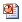 Анимация «Классификация информации по способу ее восприятия» (N 134872)
http://sc.edu.ru/catalog/res/5c889f0e-4fc3-4d94-982e-b2af294325d4/?Регулятивные: целеполагание – формулировать и удерживать учебную задачу; планирование – выбирать действия в соответствии с поставленной задачей и условиями ее реализации. Познавательные: общеучебные – использовать общие приемы решения поставленных задач; Коммуникативные: инициативное сотрудничество – ставить вопросы, обращаться за помощью 2Основные виды информационных процессов: хранение, передача и обработка информации. 112.0914.09.10.09§ 1.2. Презентация «Информационные процессы»Анимация  «Виды информационных процессов» (N 118499)
http://sc.edu.ru/catalog/res/4ece9b5e-99ef-4ea9-b216-cf078f8222d7/?Регулятивные: планирование – выбирать действия в соответствии с поставленной задачей и условиями ее реализации. Познавательные: смысловое чтение, знаково-симвлические действия 3Обработка информации. Поиск информации. Практическая работа № 1 Всемирная паутина как мощнейшее информационное хранилище.119.0921.0917.09§ 1.3. Презентация «Всемирная паутина»демонстрационный имитатор «Работа поисковой системы в Интернете» (N 119393)
Регулятивные: планирование – определять общую цель и пути ее достижения; прогнозирование – предвосхищать результат. Познавательные: общеучебные – выбирать наиболее эффективные способы решения задач; контролировать и оценивать процесс в результате своей деятельности. Коммуникативные: инициативное сотрудничество – формулировать свои затруднения 4Хранение информации. Передача информации. Практическая работа № 2: Фиксация аудио- и видео информации, наблюдений, измерений.126.0928.0924.09§ 1.2. Презентация «Информационные процессы»  анимация «История средств хранения информации» (N 125863)
  анимация «Потеря информации» (N 135081)
  анимация «Источник и приемник информации» (N 135155)Регулятивные: планирование – выбирать действия в соответствии с поставленной задачей и условиями ее реализации. Познавательные: смысловое чтение, знаково-симвлические действия 5Формы представления информации. Язык как способ представления информации. Алфавит, мощность алфавита. Практическая работа №3: Кодирование текстовой информации.103.1005.1001.10§ 1.4. Представление информацииПрезентация «Представление информации»анимация «Виды знаков по способу восприятия» (N 135070)
анимация «Классификация знаков по способу восприятия. Сигналы» (N 135152)Познавательные: смысловое чтение Коммуникативные: инициативное сотрудничество – ставить вопросы, обращаться за помощью; проявлять активность во взаимодействии для решения задач 6Кодирование информации. Универсальность дискретного кодирования. Двоичный алфавит. Двоичный код. Разрядность двоичного кода. Связь длины (разрядности) двоичного кода и количества кодовых комбинаций. 110.1012.1008.10§ 1.5. Презентация «Двоичное кодирование»Ссылки на ресурсы ЕК ЦОРанимация «Определение понятия "кодирование информации"» (N 135044)
анимация «Понятие "код"» (N 134945)Регулятивные: целеполагание – преобразовывать практическую задачу в образовательную. Познавательные: общеучебные – осознанно строить сообщения в устной форме. Коммуникативные: взаимодействие – задавать вопросы, формулировать свою позицию 7Размер сообщения как мера количества содержащейся в нём информации. Достоинства и недостатки такого подхода. Другие подходы к измерению количества информации.117.1019.1015.10§ 1.5. Презентация «Двоичное кодирование»  анимация «Определение понятия "перекодирование информации"» (N 135147)
  тест по теме «Кодирование информации» – «Система тестов и заданий N10» (N 134851)
  виртуальная лаборатория «Цифровые весы» (N 135009)
Регулятивные: осуществление учебных действий – выполнять учебные действия в материализованной форме; коррекция – вносить необходимые изменения и дополнения. Познавательные: общеучебные – ставить и формулировать проблемы. Коммуникативные: инициативное сотрудничество – задавать вопросы, проявлять активность; использовать речь 8Единицы измерения количества информации.124.1026.1022.10§ 1.6. Презентация «Измерение информации»анимация «Вычисление количества информации: алфавитный подход» (N 134881)
тренажер «Интерактивный задачник. Раздел "Измерение информации"» (N 119252)
Регулятивные: целеполагание – преобразовывать практическую задачу в образовательную; контроль и самоконтроль – использовать установленные правила в контроле способа решения задачи. Познавательные: общеучебные – выбирать наиболее эффективные решения поставленной задачи. Коммуникативные: взаимодействие – формулировать собственное мнение и позицию 9Обобщение и систематизация основных понятий темы: «Информация и информационные процессы». Проверочная работа107.1109.1112.11Интерактивный тест по теме «Информация и информационные процессы»Регулятивные: планирование – выбирать действия в соответствии с поставленной задачей и условиями ее реализации. Познавательные: смысловое чтение, знаково-симвлические действия 2Компьютер как универсальное устройство обработки информации.710Общее описание компьютера. Программный принцип работы компьютера. 114.1116.1119.11§ 2.2. Презентация «Персональный компьютер»анимация «Составляющие системного блока» Регулятивные: целеполагание – формулировать и удерживать учебную задачу. Познавательные: общеучебные – контролировать и оценивать процесс и результат деятельности. Коммуникативные: инициативное сотрудничество – ставить вопросы и обращаться за помощью 11Основные компоненты персонального компьютера Практическая работа №4: Соединение блоков и устройств компьютера, подключение внешних устройств.121.1123.1119.11§ 2.2. Презентация «Персональный компьютер»  анимация «Открытая архитектура ЭВМ» (N 135123)  программа-тренажер "Устройство компьютера - 2"Регулятивные: целеполагание – удерживать познавательную задачу и применять установленные правила. Познавательные: общеучебные – контролировать и оценивать процесс и результат деятельности. Коммуникативные: управление коммуникацией – осуществлять взаимный контроль 12Состав и функции программного обеспечения. Практическая работа № 5: Установка лицензионной, условно бесплатной и свободно распространяемой программы128.1130.1126.11§ 2.3. Презентация «Программное обеспечение компьютера»демонстрация к лекции «Структура программного обеспечения ПК» (N 119268)
Регулятивные: целеполагание – формулировать и удерживать учебную задачу; планирование – применять установленные правила в планировании способа решения. Познавательные: общеучебные – ориентироваться в разнообразии программного обеспечения. Коммуникативные: планирование учебного сотрудничества – слушать собеседника, задавать вопросы; использовать речь 13Компьютерные вирусы. Антивирусная профилактика. Практическая работа № 6: Защита информации от компьютерных вирусов. 105.1207.1203.12§ 2.3. Презентация «Программное обеспечение компьютера»Информационный  модуль по теме «Компьютерные вирусы и антивирусные программы»Регулятивные: целеполагание – формулировать и удерживать учебную задачу; планирование – применять установленные правила в планировании способа решения. Познавательные: общеучебные – ориентироваться в разнообразии программного обеспечения. Коммуникативные: планирование учебного сотрудничества – слушать собеседника, задавать вопросы; использовать речь 14Файл. Типы файлов. Файловая система. Практическая работа № 7: Планирование собственного информационного пространства.112.1214.1210.12§ 2.4Презентация «Файлы и файловые структуры»демонстрация к лекции «Файлы и файловые структуры» Регулятивные: целеполагание – преобразовывать практическую задачу в образовательную. Познавательные: общеучебные – осознанно строить сообщения в устной форме. Коммуникативные: инициативное сотрудничество – формулировать свои затруднения 15Графический пользовательский интерфейс. Практическая работа № 8:  Оперирование компьютерными информационными объектами в наглядно-графической форме.119.1221.1217.12§ 2.5. Презентация «Пользовательский интерфейс»-информационный модуль по теме «Основные элементы интерфейса и управления»Регулятивные: коррекция – вносить необходимые коррективы в действие после его завершения на основе его оценки и учета сделанных ошибок. Познавательные: общеучебные – ориентироваться в разнообразии способов решения задач; узнавать, называть и определять объекты и явления окружающей действительности в соответствии ссодержанием учебного предмета. Коммуникативные: взаимодейст- вие – формулировать собственное мнение и позицию; инициативное сотрудничество – формулировать свои затруднения  16Обобщение и систематизация основных понятий темы «Компьютер как универсальное устройство для работы с информацией». Проверочная работа109.0111.0124.12Интерактивный тест по теме «Компьютер как универсальное устройство для работы с информацией»Регулятивные: оценка – устанавливать соответствие полученного результата поставленной цели .Познавательные: информационные – искать и выделять необходимую информацию из различных источников. Коммуникативные: управление коммуникацией – адекватно использовать речь для планирования и регуляции своей деятельности 3.Обработка графической информации417Формирование изображения на экране монитора.  Компьютерное представление цвета116.0118.0114.01§  3.1. Презентация «Формирование изображения на экране монитора»Анимация  «Цветовая модель RGB» Регулятивные: прогнозирование – предвидеть возможности получения конкретного результата при решении задачи. Познавательные: информационные – получать и обрабатывать информацию; общеучебные – ставить и формулировать проблемы. Коммуникативные: взаимодейст- вие – формулировать собственное мнение и позицию 18Компьютерная графика: векторная. Практическая работа № 9 Создание  изображения с помощью инструментов  векторного графического редактора. 123.0125.0121.01§ 3.2. Презентация «Компьютерная графика»анимация «Изображения на компьютере» (N 196610)Регулятивные: коррекция – вносить необходимые дополнения и изменения в план и способ действия в случае расхождения действия и его результата. Познавательные: общеучебные – контролировать процесс и результат деятельности. Коммуникативные: планирование учебного сотрудничества – определять общую цель и пути ее достижения 19Компьютерная графика: растровая. Практическая работа №10: Создание изображения с помощью инструментов  растрового графического редактора. 130.0101.0204.023.3. Создание графических изображенийПрезентация «Создание графических изображений»  практический модуль теме «Растровый редактор»
  контрольный модуль по теме «Растровый редактор»Регулятивные: прогнозирование – предвидеть возможности получения конкретного результата при решении задач. Познавательные: общеучебные – узнавать, называть и определять объекты и явления окружающей действительности в соответствии с содержанием учебных предметов. Коммуникативные: взаимодейст- вие – строить для партнера понятные высказывания 20Интерфейс графических редакторов. Практическая работа № 11: Ввод изображений с помощью графической панели и сканера, Проект «Поздравительная открытка»106.0208.0211.023.3. Создание графических изображенийПрезентация «Создание графических изображений»  практический модуль теме «Векторный редактор»
  контрольный модуль по теме «Векторный редактор» Интерактивный тест по теме «Обработка графической информации»Регулятивные: целеполагание – преобразовывать практическую задачу в образовательную; контроль и самоконтроль – использовать установленные правила в контроле способа решения задачи. Познавательные: общеучебные – выбирать наиболее эффективные решения поставленной задачи. Коммуникативные: взаимодейст- вие – формулировать собственное мнение и позицию4.Обработка текстовой информации921Текстовые документы и их структурные единицы. Технологии создания текстовых документов. Практическая работа № 12: Знакомство с приемами квалифицированного клавиатурного письма113.0215.0218.02§ 4.1. Текстовые документы и технологии их созданияПрезентация «Текстовые документы и технологии их создания»Регулятивные: целеполагание – преобразовывать практическую задачу в образовательную; контроль и самоконтроль – использовать установленные правила в контроле способа решения задачи. Познавательные: общеучебные – выбирать наиболее эффективные решения поставленной задачи. Коммуникативные: взаимодейст- вие – формулировать собственное мнение и позицию 22Создание, редактирование и форматирование текстовых документов на компьютере. Практическая работа № 13: Форматирование текстовых документов 120.0222.0225.02§ 4.2. Создание текстовых документов на компьютереПрезентация «Создание текстовых документов на компьютере»Регулятивные: целеполагание – преобразовывать практическую задачу в образовательную; контроль и самоконтроль – использовать установленные правила в контроле способа решения задачи. Познавательные: общеучебные – выбирать наиболее эффективные решения поставленной задачи. Коммуникативные: взаимодействие – формулировать собственное мнение и позицию 23Включение в текстовый документ формул. Практическая работа № 14: Вставка в документ формул.127.0201.0304.03§ 4.4. Визуализация информации в текстовых документахПрезентация «Визуализация информации в текстовых документах»Регулятивные: целеполагание – преобразовывать практическую задачу в образовательную; контроль и самоконтроль – использовать установленные правила в контроле способа решения задачи. Познавательные: общеучебные – выбирать наиболее эффективные решения поставленной задачи. Коммуникативные: взаимодействие – формулироватьсобственное мнение и позицию 24Включение в текстовый документ диаграмм и  графических объектов. Практическая работа № 15: Создание и форматирование списков. Вставка в документ таблицы.106.0315.0311.03§ 4.4. Визуализация информации в текстовых документахПрезентация «Визуализация информации в текстовых документах»Регулятивные: целеполагание – преобразовывать практическую задачу в образовательную; контроль и самоконтроль – использовать установленные правила в контроле способа решения задачи. Познавательные: общеучебные – выбирать наиболее эффективные решения поставленной задачи. Коммуникативные: взаимодейст- вие – формулировать собственное мнение и позицию 25Гипертекст. Создание ссылок: сноски, оглавления, предметные указатели. Практическая работа № 16: Создание гипертекстового документа.113.0322.0318.03§ 4.3. Форматирование текстаПрезентация «Форматирование текста»Регулятивные: целеполагание – удерживать познавательную задачу и применять установленные правила. Познавательные: общеучебные – контролировать и оценивать процесс и результат деятельности. Коммуникативные: управление коммуникацией – осуществлять взаимный контроль 26Примечания. Запись и выделение изменений. Форматирование страниц документа120.0305.0401.04§ 4.3. Форматирование текстаПрезентация «Форматирование текста»Регулятивные: целеполагание – преобразовывать практическую задачу в образовательную; контроль и самоконтроль – использовать установленные правила в контроле способа решения задачи. Познавательные: общеучебные – выбирать наиболее эффективные решения поставленной задачи. Коммуникативные: взаимодействие – формулировать собственное мнение и позицию 27Инструменты распознавания текстов и компьютерного перевода. Практическая работа № 17: Перевод текста с использованием системы машинного перевода.103.0412.0408.04§ 4.5. Инструменты распознавания текстов и компьютерного переводаПрезентация «Инструменты распознавания текстов и компьютерного перевода»контрольный модуль «Программы-переводчики»Регулятивные: целеполагание – преобразовывать практическую задачу в образовательную; контроль и самоконтроль – использовать установленные правила в контроле способа решения задачи. Познавательные: общеучебные – выбирать наиболее эффективные решения поставленной задачи. Коммуникативные: взаимодейст- вие – формулировать собственное мнение и позицию 28Компьютерное представление текстовой информации. Кодовые таблицы. Практическая работа № 18: Сканирование и распознавание «бумажного» текстового документа110.0419.0415.04§ 4.6. Оценка количественных параметров текстовых документовПрезентация «Оценка количественных параметров текстовых документов»Регулятивные: целеполагание – преобразовывать практическую задачу в образовательную; контроль и самоконтроль – использовать установленные правила в контроле способа решения задачи. Познавательные: общеучебные – выбирать наиболее эффективные решения поставленной задачи. Коммуникативные: взаимодейст- вие – формулировать собственное мнение и позицию 29Обобщение и систематизация основных понятий темы «Обработка текстовой информации». Проверочная работа.Проект «История развития вычислительной техники»117.0426.0422.04Интерактивный тест по теме «Обработка текстовой информации»Тест 4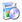 Регулятивные: коррекция – вносить необходимые коррективы в действие после его завершения на основе его оценки и учета сделанных ошибок. Познавательные: общеучебные – ориентироваться в разнообразии способов решения задач; узнавать, называть и определять объекты и явления окружающей действительности в соответствии с содержанием учебного предмета. Коммуникативные: взаимодейст- вие – формулировать собственное мнение и позицию; инициативное сотрудничество – формулировать свои затруднения 5Мультимедиа530Понятие технологии мультимедиа и области её применения. Практическая работа № 19: Создание презентации с использованием готовых шаблонов, 124.04.03.0529.04§ 5.1. Технология мультимедиаПрезентация «Технология мультимедиа»  анимация "Представление звука в компьютере" (N 196609)
  анимация "Аналого-цифровое и цифро-аналоговое преобразование" (N 135035)
Регулятивные: коррекция – вносить необходимые коррективы в действие после его завершения на основе его оценки и учета сделанных ошибок. Познавательные: общеучебные – ориентироваться в разнообразии способов решения задач; узнавать, называть и определять объекты и явления окружающей действительности в соответствии с содержанием учебного предмета. Коммуникативные: взаимодейст- вие – формулировать собственное мнение и позицию; инициативное сотрудничество – формулировать свои затруднения 31Компьютерные презентации. Дизайн презентации и макеты слайдов. Практическая работа № 20: Запись изображений и звука 108.0510.0506.05§ 5.2. Компьютерные презентацииПрезентация «Компьютерные презентации»Регулятивные: контроль и самоконтроль – сличать способ действия и его результат с заданным эталоном с целью обнаружения отклонений и отличий от эталона. Познавательные: информационные – искать и выделять необходимую информацию из различных источников в разных формах. Коммуникативные: управление коммуникацией – прогнозировать возникновение конфликтов при наличии разных точек зрения 32Звуки и видео изображения. Композиция и монтаж. Практическая работа № 21: Запись музыки Обработка материала.115.0517.0513.05§ 5.2. Компьютерные презентацииПрезентация «Компьютерные презентации»Регулятивные: целеполагание – формировать и удерживать учебную задачу; прогнозирование – предвидеть уровень усвоения знаний, его временных характеристик. Познавательные: общеучебные – выбирать наиболее эффективные способы решения задач. Коммуникативные: взаимодейст- вие – формулировать свои затруднения; ставить вопросы, вести устный диалог 33Возможность дискретного представления мультимедийных данных. Обобщение и систематизация основных понятий главы «Мультимедиа». Проверочная работа.Проект «Устройства компьютера»122.0524.0520.05§ 5.2. Компьютерные презентацииПрезентация «Компьютерные презентации»Регулятивные: коррекция – вносить необходимые коррективы в действие после его завершения на основе его оценки и учета сделанных ошибок. Познавательные: общеучебные – ориентироваться в разнообразии способов решения задач; узнавать, называть и определять объекты и явления окружающей действительности в соответствии с содержанием учебного предмета. Коммуникативные: взаимодейст- вие – формулировать собственное мнение и позицию; инициативное сотрудничество – формулировать свои затруднения 34Итоговое тестирование1Тест за курс 7 классаРегулятивные: коррекция – вносить необходимые коррективы в действие после его завершения на основе его оценки и учета сделанных ошибок. Познавательные: общеучебные – ориентироваться в разнообразии способов решения задач; узнавать, называть и определять объекты и явления окружающей действительности в соответствии с содержанием учебного предмета. Коммуникативные: взаимодейст- вие – формулировать собственное мнение и позицию; инициативное сотрудничество – формулировать свои затруднения 